ΣΑΒΒΑΤΟ, 17/0807:15		ΤΑ ΕΠΑΓΓΕΛΜΑΤΑ ΤΗΣ ΘΑΛΑΣΣΑΣ (E) «Τα λιβάδια του Ποσειδώνα»08:15		ΟΙΚΟΛΟΓΙΚΑ ΗΜΕΡΟΛΟΓΙΑ (E) «Από δεύτερο χέρι»09:05		ΑΠΟ ΤΟΝ ΚΑΛΛΙΚΡΑΤΗ ΣΤΟΝ ΚΑΛΑΤΡΑΒΑ (E) «Οι αγορές στις ελληνικές πόλεις»09:55		ΣΤΑ ΑΚΡΑ (Ε) «Λευτέρης Γείτονας» (Β΄ Μέρος)11:00		20os ΑΙΩΝΑΣ ΕΠΙΛΟΓΕΣ (E) «Λάμπρος Κωνσταντάρας»11:20		ΣΑΝ ΜΑΓΕΜΕΝΟΙ... (Ε) «Να ντύσουμε τους γυμνούς» του Λουίτζι ΠιραντέλοΕκπομπή για το θέατρο με τον Γιώργο Δαράκη12:00		ΕΙΔΗΣΕΙΣ – ΑΘΛΗΤΙΚΑ – ΚΑΙΡΟΣ12:30		ΜΕΤΑ - ΜΟΥΣΕΙΟ (E) «Αρχαιολογικό Μουσείο Πάτρας»13:30		ΒΙΟΙ ΠΑΡΑΛΛΗΛΟΙ (E) «Αλέξανδρος Παπαναστασίου – Παναγής Τσαλδάρης: Η αβασίλευτη δημοκρατία»14:30		ΤΕΤΡΑΔΙΑ, ΘΑΝΑΣΗΣ ΛΑΛΑΣ (Ε) «Ιζαμπέλα Ροσελίνι»15:00		ΕΙΔΗΣΕΙΣ – ΑΘΛΗΤΙΚΑ – ΚΑΙΡΟΣ16:00		ΙΣΤΟΡΙΚΟΙ ΠΕΡΙΠΑΤΟΙ (E) «Η Αθήνα στην οθωμανική εποχή»Ιστορικό ντοκιμαντέρ με τη Μαριλένα Κατσίμη17:00 		ΕΛΛΗΝΙΚΗ ΤΑΙΝΙΑ «Το πιο γρήγορο μπουζούκι»Κωμωδία, παραγωγής 1973«Ο Πασχάλης, ένας μαθητής σε ένα επαρχιακό γυμνάσιο, που δεν συμπαθεί και πολύ τα Γράμματα, έχει χάσει ήδη 3-4 χρονιές αλλά δεν βάζει μυαλό. Το αγαπημένο του σπορ είναι το ποδόσφαιρο και γι’ αυτό βρίσκεται συνέχεια στο γήπεδο για προπόνηση με την αγαπημένη του ομάδα. Η μητέρα του, που δεν αντέχει να τον βλέπει να τεμπελιάζει, αποφασίζει να τον στείλει για σπουδές στην Αθήνα, όπου ζουν και τα δύο μεγαλύτερα αδέλφια του. Εκεί γράφεται σε μια Σχολή Ηλεκτρονικών, όπου δεν κάθεται για πολύ. Μια μέρα, συναντά έναν παλιό του φίλο, που παίζει μπουζούκι σε νυχτερινό κέντρο και τον πείθει να συναντήσει έναν καλλιτεχνικό πράκτορα για να κάνει καριέρα στο λαϊκό τραγούδι, όπου υπάρχει πολύ χρήμα και δόξα...»Σκηνοθεσία: Γιώργος Παπακώστας, Σενάριο: Κώστας Νικολαΐδης, Ηλίας Λυμπερόπουλος, Διεύθυνση φωτογραφίας: Νίκος Μήλας, Μουσική: Χρήστος ΝικολόπουλοςΠαίζουν: Τάσος Γιαννόπουλος, Λίζα Αλεξίου, Μαρίκα Νέζερ, Στέλιος Τσολακάκης, Σούλα Γαλάτη, Πάνος Νικολακόπουλος, Μαργαρίτα Αθανασίου, Γιώργος Βελέντζας, Μάκης Δεμίρης, Μανώλης Δεστούνης, Λάκης Σκούταρης, Γιώργος Τζιφός, Αλέκος Ζαρταλούδης, Παναγιώτης Τράικος, Τζένη Παξιμαδάκη, Γιάννης Τρακάδας, Κώστας Χρηστάκος, Βασίλης Κατσούλης, Νίκος Κικίλιας, Γιώργος Γιώργαινας, Δημήτρης Σημηριώτης, Φωφώ Λουκά18:20		ΤΕΤΡΑΔΙΑ, ΘΑΝΑΣΗΣ ΛΑΛΑΣ (Ε) «Ιζαμπέλα Ροσελίνι»18:45		20os ΑΙΩΝΑΣ ΕΠΙΛΟΓΕΣ (E) «Λάμπρος Κωνσταντάρας»19:10		ΕΛΛΗΝΙΚΗ ΤΑΙΝΙΑ «Οικογένεια Χωραφά»Έτος παραγωγής: 1968«Οι χαρές και οι λύπες μιας πολύτεκνης φτωχής οικογένειας... Αγώνες και κωμικά βάσανα των γονιών για να προσφέρουν στ΄ αγαπημένα τους παιδιά όλα τα καλά της ζωής... Αγώνες που κι αν φτάνουν κάποτε σε δραματικό τόνο, βγάζουν μέσα από την συγκίνηση το γέλιο κι από το γέλιο τη συγκίνηση. Σκανταλιές και 'κατορθώματα' των παιδιών που κι αν 'βασανίζουν' τους μεγάλους τους 'βασανίζουν' ευχάριστα και δεν μειώνουν την αγάπη που τους έχουν. Η πλοκή της ταινίας στρέφεται γύρω από την ανάγκη να δοθεί το ένα από τα δεκατρία παιδιά της οικογένειας -κι αυτό γίνεται με κλήρο- για να σωθούν από την ανέχεια όλα τα άλλα. Την κρίσιμη ώρα που παίρνεται η απόφαση αυτή, δοκιμάζεται η συνοχή κι η αγάπη της οικογένειας κι όλα γυρίζουν…»Παίζουν: Μάρω Κοντού, Αλέκος Αλεξανδράκης, Διονύσης Παπαγιαννόπουλος, Βαγγέλης Καζάν, Τάκης Μηλιάδης, Βασιλάκης Καΐλας, Βίλμα ΚύρουΣενάριο: Κώστας Ασημακόπουλος, Σκηνοθεσία: Κώστας Ασημακόπουλος 21:00		ΚΕΝΤΡΙΚΟ ΔΕΛΤΙΟ ΕΙΔΗΣΕΩΝ – ΑΘΛΗΤΙΚΑ – ΚΑΙΡΟΣ21:45		ΚΑΙΡΟΣ ΓΙΑ … ΕΡΤΑναλυτική πρόγνωση για τον καιρό22:00		ΣΤΑ ΤΡΑΓΟΥΔΙΑ ΛΕΜΕ ΝΑΙ (Ε) «Αφιέρωμα στην παράδοση και το δημοτικό τραγούδι»Μουσική εκπομπή με τη Ναταλία Δραγούμη και τον Μιχάλη Μαρίνο-----------------------------------------------------------------------------------------------------------------01:00		ΕΛΛΗΝΙΚΗ ΤΑΙΝΙΑ «Το πιο γρήγορο μπουζούκι»Κωμωδία, παραγωγής 197302:30		ΣΑΝ ΜΑΓΕΜΕΝΟΙ... (Ε) «Να ντύσουμε τους γυμνούς» του Λουίτζι ΠιραντέλοΕκπομπή για το θέατρο με τον Γιώργο Δαράκη03:00		Η ΖΩΗ ΕΙΝΑΙ ΣΤΙΓΜΕΣ (Ε) «Κώστας Τσιάνος»Με τον Ανδρέα Ροδίτη04:00		ΙΣΤΟΡΙΚΟΙ ΠΕΡΙΠΑΤΟΙ (E) «Η Αθήνα στην οθωμανική εποχή»Ιστορικό ντοκιμαντέρ με τη Μαριλένα Κατσίμη05:00		ΒΙΟΙ ΠΑΡΑΛΛΗΛΟΙ (E) «Αλέξανδρος Παπαναστασίου – Παναγής Τσαλδάρης: Η αβασίλευτη δημοκρατία»06:00		ΕΛΛΗΝΙΚΗ ΤΑΙΝΙΑ «Οικογένεια Χωραφά»Έτος παραγωγής: 196807:45		20os ΑΙΩΝΑΣ ΕΠΙΛΟΓΕΣ (E) «Λάμπρος Κωνσταντάρας»ΚΥΡΙΑΚΗ, 18/0808:00		ΑΡΧΙΕΡΑΤΙΚΗ ΘΕΙΑ ΛΕΙΤΟΥΡΓΙΑαπό τον Καθεδρικό Ιερό Ναό Αθηνών10:30		ΦΩΤΕΙΝΑ ΜΟΝΟΠΑΤΙΑ (Ε) «Καππαδοκία, η αρχαία κοιτίδα του Χριστιανισμού»11:30		ΒΟΤΑΝΑ, ΜΥΣΤΙΚΑ ΚΑΙ ΘΕΡΑΠΕΙΕΣ (E) «Κρήτη - Λάδανο/Δίκταμο»12:00		ΕΙΔΗΣΕΙΣ – ΑΘΛΗΤΙΚΑ – ΚΑΙΡΟΣ12:45		ΕΝΤΟΣ ΑΤΤΙΚΗΣ (E) «Σαλαμίνα»13:00		ΤΟ ΑΛΑΤΙ ΤΗΣ ΓΗΣ (Ε) «Μουσικό ταξίδι στην Ικαρία»Εκπομπή για την ελληνική μουσική παράδοση υπό την επιμέλεια του Λάμπρου Λιάβα15:00		ΕΙΔΗΣΕΙΣ – ΑΘΛΗΤΙΚΑ – ΚΑΙΡΟΣ16:00		ΠΡΟΣΩΠΙΚΑ (Ε) «Αφιέρωμα στη Μελίνα Μερκούρη»		Α΄ Μέρος: Μια ζωή χωρίς όρους και δίχως όριαΜε την Έλενα Κατρίτση17:00		ΕΛΛΗΝΙΚΗ ΤΑΙΝΙΑ «Η ζαβολιάρα»Αισθηματική περιπέτεια, παραγωγής 1960«Η Λενιώ, κόρη του καπεταν-Κωνσταντή, αγαπάει τον Λάμπρο, έναν ψαρά που δουλεύει για τον πατέρα της κι έτσι απορρίπτει τις προτάσεις ενός άλλου ψαρά, του Παντελή. Η απέλπιδα προσπάθεια του Παντελή να βγάλει από τη μέση τον Λάμπρο, έχει ως επακόλουθο τον σοβαρό τραυματισμό του καπεταν-Κωνσταντή. Ο Λάμπρος παίρνει τη θέση του καπετάνιου και ξεκινούν για ψάρεμα στα θολά νερά, στην πιο επικίνδυνη μεριά του νησιού, που έχει γίνει ο τάφος πολλών ναυτικών, μεταξύ αυτών και του πατέρα του. Μαζί τους πάει και η Λενιώ, η οποία κάνει τον Παντελή να χάσει τα λογικά του με τα νάζια της. Έπειτα από μια καταιγίδα, ο Παντελής επιχειρεί και πάλι να σκοτώσει τον Λάμπρο, γίνεται όμως αντιληπτός από τους άλλους και έτσι το εγχείρημά του ματαιώνεται. Όταν το καΐκι επιστρέφει στο νησί με μια καλή ψαριά, ο Λάμπρος ζητάει τη Λενιώ από τον πατέρα της και ο Παντελής παραδίδεται αυτοβούλως στην αστυνομία, ενώ κανείς από τους συντρόφους του δεν καταθέτει εναντίον του».Σκηνοθεσία-σενάριο: Μάριος Αδάμης, Διεύθυνση φωτογραφίας: Κώστας Θεοδωρίδης, Μουσική σύνθεση: Χρήστος ΜουραμπάςΠαίζουν: Αλίκη Βουγιουκλάκη, Γιώργος Φούντας, Στέλιος Βόκοβιτς, Τζαβαλάς Καρούσος, Παντελής Ζερβός, Λιάνα Μιχαήλ, Μίμης Σταυρολέμης, Χριστόφορος Νέζερ, Νάντα Τζάκα, Εύα Ευαγγελίδου, Παύλος Ραφελέτος, Τζίμης Λυγούρας18:20		Η ΜΗΧΑΝΗ ΤΟΥ ΧΡΟΝΟΥ (E) «Σαντορίνη»Με τον Χρίστο Βασιλόπουλο19:20		ΕΛΛΗΝΙΚΗ ΤΑΙΝΙΑ «Ο φαλακρός μαθητής»Έτος παραγωγής: 1969«Ο Θανάσης, ένας κατώτερος δημόσιος υπάλληλος, ερωτεύεται την τελειόφοιτη μαθήτρια Βάσια και την παντρεύεται. Μετά από χρόνια γάμου και δύο παιδιά, η πολυπόθητη προαγωγή του Θανάση προσκρούει στο απολυτήριο του γυμνασίου που λείπει από τα χαρτιά του. Ο Θανάσης επιστρέφει στα θρανία και με πολλές δυσκολίες παίρνει το απολυτήριο, το οποίο όμως τελικά του είναι άχρηστο».Παίζουν: Θανάσης Βέγγος, Βάσια Τριφύλλη, Τίτος Βανδής, Μάρω Κοντού, Τάκης ΜηλιάδηςΣενάριο: Γιώργος Λαζαρίδης, Σκηνοθεσία: Ντίνος Κατσουρίδης21:00		ΚΕΝΤΡΙΚΟ ΔΕΛΤΙΟ ΕΙΔΗΣΕΩΝ – ΑΘΛΗΤΙΚΑ – ΚΑΙΡΟΣ21:45		ΚΑΙΡΟΣ ΓΙΑ … ΕΡΤΑναλυτική πρόγνωση για τον καιρό22:00		ΤΑ ΣΤΕΚΙΑ (Ε) «Τα καφενεία των επαρχιωτών»Σειρά ντοκιμαντέρ του Νίκου Τριανταφυλλίδη23:00		ΙΣΤΟΡΙΕΣ ΜΟΔΑΣ (E) «Φουτουριστική»23:45		20os ΑΙΩΝΑΣ ΕΠΙΛΟΓΕΣ (E) Δημήτρης Χορν»-----------------------------------------------------------------------------------------------------------------00:00		ΕΛΛΗΝΙΚΗ ΤΑΙΝΙΑ «Η ζαβολιάρα»Αισθηματική περιπέτεια, παραγωγής 196001:30		ΤΟΠΙΚΕΣ ΚΟΥΖΙΝΕΣ (E) «Φασόλια Πρεσπών»02:00		ΠΡΟΣΩΠΙΚΑ (Ε) Αφιέρωμα στη Μελίνα Μερκούρη»		Α΄ Μέρος: Μια ζωή χωρίς όρους και δίχως όριαΜε την Έλενα Κατρίτση03:00		ART WEEK (Ε) «Θεόδωρος Τερζόπουλος - ΤΑΚΙΜ»04:00		ΕΛΛΗΝΙΚΗ ΤΑΙΝΙΑ «Ο φαλακρός μαθητής»Έτος παραγωγής: 196905:30		ΙΣΤΟΡΙΕΣ ΜΟΔΑΣ (E) «Φουτουριστική»06:15		20os ΑΙΩΝΑΣ ΕΠΙΛΟΓΕΣ (E) Δημήτρης Χορν»06:30		ΕΝΤΟΣ ΑΤΤΙΚΗΣ (E) «Σαλαμίνα»ΔΕΥΤΕΡΑ, 19/08 06:50		ΚΑΛΟΚΑΙΡΙΝΗ ΕΝΗΜΕΡΩΣΗΕνημερωτική εκπομπή με τη Νίνα Κασιμάτη και τον Θάνο Σιαφάκα08:00		ΚΑΛΟΚΑΙΡΙΝΗ ΕΝΗΜΕΡΩΣΗ (συνέχεια ενημερωτικής εκπομπής)10:00		ΑΠΟ ΠΕΤΡΑ ΚΑΙ ΧΡΟΝΟ (Ε) «Αιδηψός»10:30 		ΟΙ ΔΡΟΜΟΙ ΤΟΥ ΘΡΥΛΟΥ (Ε) «Ο θεοφρούρητος Μυζηθράς - Μυστράς» 11:00		ΑΠΟ ΑΓΚΑΘΙ ΡΟΔΟ (Ε) «Ηθική μόδα» 12:00		ΕΙΔΗΣΕΙΣ – ΑΘΛΗΤΙΚΑ – ΚΑΙΡΟΣ13:00		ΤΑΞΙΔΕΥΟΝΤΑΣ ΣΤΗΝ ΕΛΛΑΔΑ (Ε) «Ουζμπεκιστάν – Στο δρόμο του μεταξιού» Α΄ Μέρος14:00		ΓΕΥΣΕΙΣ ΑΠΟ ΕΛΛΑΔΑ (Ε) «Κοτόπουλο»14:45		ΕΝΑ ΜΗΛΟ ΤΗΝ ΗΜΕΡΑ (E) 15:00		ΕΙΔΗΣΕΙΣ – ΑΘΛΗΤΙΚΑ – ΚΑΙΡΟΣ16:00		ΑΕΙΝΑΥΤΕΣ: ΟΙ ΕΛΛΗΝΕΣ ΚΑΙ Η ΘΑΛΑΣΣΑ (Ε) «Matti Egon - Ξυλά» Μέρος Β’16:30		ΕΛΛΗΝΙΚΗ ΤΑΙΝΙΑ «Καπετάνιος για κλάματα»Έτος παραγωγής: 1961«Ο Σίμος Παπαφίγκος είναι δόκιμος ανθυποπλοίαρχος στο φορτηγό πλοίο ενός ανεκδιήγητου και μέθυσου καπετάνιου. Με τη βοήθεια του καλόκαρδου λοστρόμου Φουρτούνα, δέχεται να κάνει μια σοβαρή εξυπηρέτηση στον υποπλοίαρχο Μάνο Σαρρή. Αυτός πρέπει να παντρευτεί την αδελφή ενός πρώην συναδέλφου του, τη Μάρω, την οποία επειδή δεν έχει δει ποτέ του θεωρεί μεγάλη στα χρόνια και άσχημη. Επισκέπτεται την υποψήφια νύφη, έχοντας την αποστολή να απαλλάξει τον υποπλοίαρχό του απ’ αυτή την υποχρέωση, όταν όμως διαπιστώνει ότι πρόκειται για μια νέα και ωραία κοπέλα, βάζει τα δυνατά του να την κρατήσει για τον εαυτό του».Σκηνοθεσία: Κώστας Χατζηχρήστος, Απόστολος Τεγόπουλος, Σενάριο: Ηλίας Λυκιαρδόπουλος, Κώστας Νικολαΐδης Παίζουν: Κώστας Χατζηχρήστος, Μάρθα Καραγιάννη, Γιώργος Καμπανέλλης, Νίκος Φέρμας, Μάγια Μελάγια, Τάκης Χριστοφορίδης, Γιάννης Μπέρτος, Σπύρος Γερολυμάτος18:00		ΕΙΔΗΣΕΙΣ – ΑΘΛΗΤΙΚΑ – ΚΑΙΡΟΣΚαι Δελτίο στη Νοηματική18:15		ΚΑΙΡΟΣ ΓΙΑ … ΕΡΤΑναλυτική πρόγνωση για τον καιρό18:30		ΕΝΤΟΣ ΑΤΤΙΚΗΣ (Α΄ ΚΥΚΛΟΣ) (E) «Μαλακάσα»18:45		ΠΡΟΒΑ ΓΑΜΟΥ (Ε) «Αλβανία»19:15		ΕΛΛΗΝΙΚΗ ΤΑΙΝΙΑ «Οι εννιακόσιοι της Μαρίνας»Έτος παραγωγής: 1961Υπόθεση: Ένας πανίσχυρος κομματάρχης σε μια επαρχιακή πόλη δίνει προίκα στην κόρη του εννιακόσιες ψήφους.Η ταινία αποτελεί διασκευή της θεατρικής κωμωδίας «Ο τοπικός παράγων» του Παναγιώτη Καγιά.Παίζουν: Γκέλυ Μαυροπούλου, Νίκος Τζόγιας, Άρης Μαλιαγρός, Θανάσης Βέγγος, Περικλής Χριστοφορίδης, Λαυρέντης Διανέλλος, Σόνια Ζωίδου, Φρόσω Κοκκόλα, Κώστας Φλωράτος, Θόδωρος Κεφαλόπουλος, Κώστας Σταυρινουδάκης, Σάββας Καλαντζής, Γ. Εμμανουηλίδης, Σύλβιος Λαχανάς, Τρ. ΓουλιάςΣενάριο: Παναγιώτης Καγιάς, Κώστας Δούκας, Δ/νση φωτογραφίας: Δημήτρης Καράμπελας, Σκηνικά: Κώστας Σταυρινουδάκης, Μουσική: Αλέκος Σπάθης, Σκηνοθεσία: Κώστας Δούκας, Θάνος Σάντας20:50		ΚΕΝΤΡΙΚΟ ΔΕΛΤΙΟ ΕΙΔΗΣΕΩΝ – ΑΘΛΗΤΙΚΑ – ΚΑΙΡΟΣΜε την Αντριάνα Παρασκευοπούλου22:00		ΕΛΛΗΝΙΚΗ ΣΕΙΡΑ «Λούφα και παραλλαγή» (Α’ κύκλος) (Ε) (Επ. 23 & 24)Θέμα της σειράς είναι το πρώτο ελληνικό στρατιωτικό κανάλι η Τηλεόραση Ενόπλων Δυνάμεων (ΤΕΔ) και ο βίος και η θητεία των φαντάρων που το υπηρέτησαν από την ίδρυσή του ως τη δημιουργία της ΥΕΝΕΔ που το διαδέχτηκε. Η παρέα της ΤΕΔ που μοιάζει με μικρογραφία της τότε ελληνικής κοινωνίας αντιμετωπίζει με επιπολαιότητα όχι μόνο το στρατό αλλά και τα πολιτικά γεγονότα της εποχής, ζώντας κωμικοτραγικές καταστάσεις από την παράδοξη παντρειά των Ενόπλων Δυνάμεων με το χώρο του θεάματος της εποχής! -----------------------------------------------------------------------------------------------------------------23:30		ΕΛΛΗΝΙΚΗ ΤΑΙΝΙΑ «Καπετάνιος για κλάματα»01:00		ΑΠΟ ΑΓΚΑΘΙ ΡΟΔΟ (Ε) «Ηθική μόδα»02:00		ΑΕΙΝΑΥΤΕΣ: ΟΙ ΕΛΛΗΝΕΣ ΚΑΙ Η ΘΑΛΑΣΣΑ (Ε) «Matti Egon - Ξυλά» Μέρος Β’02:30		ΑΠΟ ΠΕΤΡΑ ΚΑΙ ΧΡΟΝΟ (Ε) «Αιδηψός»03:00		ΕΛΛΗΝΙΚΗ ΤΑΙΝΙΑ «Οι εννιακόσιοι της Μαρίνας»04:30		ΠΡΟΒΑ ΓΑΜΟΥ (Ε) «Αλβανία»05:00		ΕΛΛΗΝΙΚΗ ΣΕΙΡΑ «Λούφα και παραλλαγή» (Α’ κύκλος) (Ε) (Επ. 23 & 24)06:30		ΕΝΤΟΣ ΑΤΤΙΚΗΣ (Α΄ ΚΥΚΛΟΣ) (E) «Μαλακάσα»ΤΡΙΤΗ, 20/0806:50		ΚΑΛΟΚΑΙΡΙΝΗ ΕΝΗΜΕΡΩΣΗΕνημερωτική εκπομπή με τη Νίνα Κασιμάτη και τον Θάνο Σιαφάκα08:00		ΚΑΛΟΚΑΙΡΙΝΗ ΕΝΗΜΕΡΩΣΗ (συνέχεια ενημερωτικής εκπομπής)10:00		ΑΠΟ ΠΕΤΡΑ ΚΑΙ ΧΡΟΝΟ (Ε) «Γαλαξίδι»10:30 		ΟΙ ΔΡΟΜΟΙ ΤΟΥ ΘΡΥΛΟΥ (Ε) «Θείες εικόνες στα ύδατα του Δίου – Δίον» 11:00		ΑΠΟ ΑΓΚΑΘΙ ΡΟΔΟ (Ε) «Κόσμημα» 12:00		ΕΙΔΗΣΕΙΣ – ΑΘΛΗΤΙΚΑ – ΚΑΙΡΟΣ13:00		ΤΑΞΙΔΕΥΟΝΤΑΣ ΣΤΗΝ ΕΛΛΑΔΑ (Ε) «Ουζμπεκιστάν» Β΄ Μέρος14:00		ΓΕΥΣΕΙΣ ΑΠΟ ΕΛΛΑΔΑ (Ε) «Γάλα»14:45		ΕΝΑ ΜΗΛΟ ΤΗΝ ΗΜΕΡΑ (E) 15:00		ΕΙΔΗΣΕΙΣ – ΑΘΛΗΤΙΚΑ – ΚΑΙΡΟΣ16:00		ΑΕΙΝΑΥΤΕΣ: ΟΙ ΕΛΛΗΝΕΣ ΚΑΙ Η ΘΑΛΑΣΣΑ (Ε) «Τάσος Τζαμτζής»16:30		ΕΛΛΗΝΙΚΗ ΤΑΙΝΙΑ «Το παιδί του μεθύστακα»Δράμα, παραγωγής 1961«Ο διευθυντής ενός θιάσου που βρίσκεται σε περιοδεία επιστρέφει με το θίασο στη γενέτειρα πόλη του. Οι αναμνήσεις της παιδικής του ηλικίας τού φέρνουν στο μυαλό εικόνες του μέθυσου πατέρα του και της σκληρά εργαζόμενης μητέρας του. Θα επισκεφτεί το σπίτι της φίλης των παιδικών του χρόνων. Συνειδητοποιεί ότι συνεχίζει να την αγαπά. Ο πατέρας της κοπέλας είναι εκείνος που τον μεγάλωσε, ουσιαστικά, σαν πραγματικό παιδί του».Σκηνοθεσία-σενάριο: Γιώργος Πετρίδης, Διεύθυνση φωτογραφίας: Γιώργος Καβάγιας.Παίζουν: Κώστας Κακκαβάς, Ντίνα Τριάντη, Λαυρέντης Διανέλλος, Νίτσα Τσαγανέα, Νίκη Λινάρδου, Γιώργος Δαμασιώτης, Ρία Δελούτση, Ζέτα Αποστόλου, Γκόλφω Μπίνη, Χρήστος Δοξαράς, Κώστας Κονταξής18:00		ΕΙΔΗΣΕΙΣ – ΑΘΛΗΤΙΚΑ – ΚΑΙΡΟΣΚαι Δελτίο στη Νοηματική18:15		ΚΑΙΡΟΣ ΓΙΑ … ΕΡΤΑναλυτική πρόγνωση για τον καιρό18:30		ΕΝΤΟΣ ΑΤΤΙΚΗΣ (Α΄ ΚΥΚΛΟΣ) (E) «Όρος Μερέντα-Κουβαράς-Δασκαλειό»18:45		ΠΡΟΒΑ ΓΑΜΟΥ (Ε) «Σαμαρίνα»19:15		ΕΛΛΗΝΙΚΗ ΤΑΙΝΙΑ «Το μεροκάματο της ευτυχίας»Κοινωνικό δράμα, 1960«Ένα ζευγάρι νέων προσπαθεί να φτιάξει τη ζωή του, έχοντας να αντιμετωπίσει το εμπόδιο της αυταρχικής μητέρας του νέου. Ο νεαρός, προσπαθώντας να καλύψει τις οικονομικές τους δυσκολίες, θα μπλέξει μ’ έναν ύποπτο άντρα σε κάποιο υποθετικά μεγάλο κόλπο».Παίζουν: Ξένια Καλογεροπούλου, Σταύρος Τορνές, Μίμης Φωτόπουλος, Διονύσης Παπαγιαννόπουλος, Τασσώ Καββαδία, Περικλής Χριστοφορίδης, Τζίμης Λυγούρας, Αγάπιος Τομπούλης, Γεράσιμος Βώκος, Σύλβιος Λαχανάς, Παντελής ΠαλιεράκηςΣενάριο: Αντρέας Φραγκιάς, Νίκος Βώκος, Διεύθυνση φωτογραφίας: Giovanni Varriano, Σκηνοθεσία: Χρήστος Θεοδωρόπουλος  20:50		ΚΕΝΤΡΙΚΟ ΔΕΛΤΙΟ ΕΙΔΗΣΕΩΝ – ΑΘΛΗΤΙΚΑ – ΚΑΙΡΟΣΜε την Αντριάνα Παρασκευοπούλου22:00		ΕΛΛΗΝΙΚΗ ΣΕΙΡΑ «Λούφα και παραλλαγή» (Α’ κύκλος) (Ε) (Επ. 25 & 26)Θέμα της σειράς είναι το πρώτο ελληνικό στρατιωτικό κανάλι η Τηλεόραση Ενόπλων Δυνάμεων (ΤΕΔ) και ο βίος και η θητεία των φαντάρων που το υπηρέτησαν από την ίδρυσή του ως τη δημιουργία της ΥΕΝΕΔ που το διαδέχτηκε. Η παρέα της ΤΕΔ που μοιάζει με μικρογραφία της τότε ελληνικής κοινωνίας αντιμετωπίζει με επιπολαιότητα όχι μόνο το στρατό αλλά και τα πολιτικά γεγονότα της εποχής, ζώντας κωμικοτραγικές καταστάσεις από την παράδοξη παντρειά των Ενόπλων Δυνάμεων με το χώρο του θεάματος της εποχής! -----------------------------------------------------------------------------------------------------------------23:30		ΕΛΛΗΝΙΚΗ ΤΑΙΝΙΑ «Το παιδί του μεθύστακα»01:00		ΑΠΟ ΑΓΚΑΘΙ ΡΟΔΟ (Ε) «Κόσμημα»02:00		ΑΕΙΝΑΥΤΕΣ: ΟΙ ΕΛΛΗΝΕΣ ΚΑΙ Η ΘΑΛΑΣΣΑ (Ε) «Τάσος Τζαμτζής»02:30		ΑΠΟ ΠΕΤΡΑ ΚΑΙ ΧΡΟΝΟ (Ε) «Γαλαξίδι»03:00		ΕΛΛΗΝΙΚΗ ΤΑΙΝΙΑ «Το μεροκάματο της ευτυχίας»04:30		ΠΡΟΒΑ ΓΑΜΟΥ (Ε) «Σαμαρίνα»05:00		ΕΛΛΗΝΙΚΗ ΣΕΙΡΑ «Λούφα και παραλλαγή» (Α’ κύκλος) (Ε) (Επ. 25 & 26)06:30		ΕΝΤΟΣ ΑΤΤΙΚΗΣ (Α΄ ΚΥΚΛΟΣ) (E) «Όρος Μερέντα-Κουβαράς-Δασκαλειό»ΤΕΤΑΡΤΗ, 21/08 06:50		ΚΑΛΟΚΑΙΡΙΝΗ ΕΝΗΜΕΡΩΣΗΕνημερωτική εκπομπή με τη Νίνα Κασιμάτη και τον Θάνο Σιαφάκα08:00		ΚΑΛΟΚΑΙΡΙΝΗ ΕΝΗΜΕΡΩΣΗ (συνέχεια ενημερωτικής εκπομπής)10:00		ΑΠΟ ΠΕΤΡΑ ΚΑΙ ΧΡΟΝΟ (Ε) «Πύλος»10:30 		ΟΙ ΔΡΟΜΟΙ ΤΟΥ ΘΡΥΛΟΥ (Ε) «Το μινωϊκό θαύμα - Κνωσός» 11:00		ΑΠΟ ΑΓΚΑΘΙ ΡΟΔΟ (Ε) «Η ουσία είναι η ζωή - ΚΕΘΕΑ» 12:00		ΕΙΔΗΣΕΙΣ – ΑΘΛΗΤΙΚΑ – ΚΑΙΡΟΣ13:00		ΤΑΞΙΔΕΥΟΝΤΑΣ ΣΤΗΝ ΕΛΛΑΔΑ (Ε) «Κούβα» Α΄ Μέρος14:00		ΓΕΥΣΕΙΣ ΑΠΟ ΕΛΛΑΔΑ (Ε) «Ρύζι»14:45		ΕΝΑ ΜΗΛΟ ΤΗΝ ΗΜΕΡΑ (E) 15:00		ΕΙΔΗΣΕΙΣ – ΑΘΛΗΤΙΚΑ – ΚΑΙΡΟΣ16:00		ΑΕΙΝΑΥΤΕΣ: ΟΙ ΕΛΛΗΝΕΣ ΚΑΙ Η ΘΑΛΑΣΣΑ (Ε) «Μιχάλης Μποδούρογλου»16:30		ΕΛΛΗΝΙΚΗ ΤΑΙΝΙΑ «Θύελλα σε παιδική καρδιά»Κοινωνικό δράμα, 1965«Ένας νέος, ο Σπύρος, εγκαταλείπει την αγαπημένη του δίχως να γνωρίζει ότι είναι έγκυος. Η κοπέλα παντρεύεται ξανά, ενώ το αγόρι που θα γεννηθεί βασανίζεται από το θετό πατέρα του. Ενώ τα χρόνια περνούν, ο Σπύρος επιστρέφει από την ξενιτιά, αναζητώντας τα ίχνη του γιου του που το έχει σκάσει από το σπίτι του για να γλυτώσει από τα βάσανα που περνά...»Σκηνοθεσία: Όμηρος Ευστρατιάδης, Σενάριο: Μαρίζα Χάνδαρη, Γιώργος Χασάπογλου, Διεύθυνση φωτογραφίας: Γιώργος Τσακίρης, Μουσική: Γιώργος Ζαμπέτας.Παίζουν: Άντζελα Ζήλεια, Ερρίκος Μπριόλας, Αθηνά Μιχαηλίδου, Λαυρέντης Διανέλλος, Νίτσα Τσαγανέα, Τζόλυ Γαρμπή, Βασίλης Καΐλας, Πυθαγόρας, Ρένα Αδαμοπούλου, Σούλα Γαλάτη, Νόρα Δηλαβέρη, Ντίνα Καραγιάννη, Βούλα Κωστάρα18:00		ΕΙΔΗΣΕΙΣ – ΑΘΛΗΤΙΚΑ – ΚΑΙΡΟΣΚαι Δελτίο στη Νοηματική18:15		ΚΑΙΡΟΣ ΓΙΑ … ΕΡΤΑναλυτική πρόγνωση για τον καιρό18:30		ΕΝΤΟΣ ΑΤΤΙΚΗΣ (Α΄ ΚΥΚΛΟΣ) (E) «Ραπεντώσα και αστικοί αγρότες»18:45		ΠΡΟΒΑ ΓΑΜΟΥ (Ε) «Νιγηρία»19:15		ΕΛΛΗΝΙΚΗ ΤΑΙΝΙΑ «Τ’ αδέλφια μου»Κοινωνική ταινία – μελόδραμα, 1966«Ο Κώστας επιστρέφει στην πατρίδα, μετά από πολλά χρόνια στην ξενιτιά, και αναζητεί τα τρία παιδιά του που χάθηκαν στην κατοχή μετά το θάνατο της γυναίκας του. Στο μεταξύ, ο Μανώλης, ένας φτωχός νέος, ερωτευμένος με μια κοπελιά ονόματι Καίτη, γίνεται μεγάλος λαϊκός τραγουδιστής χάρη στην αμέριστη βοήθεια της φίλης του Σόνιας η οποία είναι και αυτή τραγουδίστρια κι ερωτευμένη με έναν πλούσιο νέο, τον Στέλιο, του οποίου η μητέρα δεν τη θέλει καθόλου για νύφη. Ο Μανώλης και η Σόνια είναι επιπλέον αδέλφια αλλά το μαθαίνουν πολύ αργά, όταν βρίσκονται με τον πατέρα τους και τον τρίτο αδελφό τους τον Σωκράτη».Σενάριο - Σκηνοθεσία: Κώστας Δούκας, Μουσική Σύνθεση: Τόλης ΒοσκόπουλοςΠαίζουν: Τόλης Βοσκόπουλος, Δούκισσα, Μαλαίνα Ανουσάκη, Νικήτας Πλατής.Τραγούδι: Τόλης Βοσκόπουλος, Δούκισσα20:50		ΚΕΝΤΡΙΚΟ ΔΕΛΤΙΟ ΕΙΔΗΣΕΩΝ – ΑΘΛΗΤΙΚΑ – ΚΑΙΡΟΣΜε την Αντριάνα Παρασκευοπούλου22:00		ΕΛΛΗΝΙΚΗ ΣΕΙΡΑ «Λούφα και παραλλαγή» (Α’ κύκλος) (Ε) (Επ. 27 & 28)Θέμα της σειράς είναι το πρώτο ελληνικό στρατιωτικό κανάλι η Τηλεόραση Ενόπλων Δυνάμεων (ΤΕΔ) και ο βίος και η θητεία των φαντάρων που το υπηρέτησαν από την ίδρυσή του ως τη δημιουργία της ΥΕΝΕΔ που το διαδέχτηκε. Η παρέα της ΤΕΔ που μοιάζει με μικρογραφία της τότε ελληνικής κοινωνίας αντιμετωπίζει με επιπολαιότητα όχι μόνο το στρατό αλλά και τα πολιτικά γεγονότα της εποχής, ζώντας κωμικοτραγικές καταστάσεις από την παράδοξη παντρειά των Ενόπλων Δυνάμεων με το χώρο του θεάματος της εποχής! -----------------------------------------------------------------------------------------------------------------23:30		ΕΛΛΗΝΙΚΗ ΤΑΙΝΙΑ «Θύελλα σε παιδική καρδιά»01:00		ΑΠΟ ΑΓΚΑΘΙ ΡΟΔΟ (Ε) «Η ουσία είναι η ζωή - ΚΕΘΕΑ»02:00		ΑΕΙΝΑΥΤΕΣ: ΟΙ ΕΛΛΗΝΕΣ ΚΑΙ Η ΘΑΛΑΣΣΑ (Ε) «Μιχάλης Μποδούρογλου»02:30		ΑΠΟ ΠΕΤΡΑ ΚΑΙ ΧΡΟΝΟ (Ε) «Πύλος»03:00		ΕΛΛΗΝΙΚΗ ΤΑΙΝΙΑ «Τ’ αδέλφια μου»04:30		ΠΡΟΒΑ ΓΑΜΟΥ (Ε) «Νιγηρία»05:00		ΕΛΛΗΝΙΚΗ ΣΕΙΡΑ «Λούφα και παραλλαγή» (Α’ κύκλος) (Ε) (Επ. 27 & 28)06:30		ΕΝΤΟΣ ΑΤΤΙΚΗΣ (Α΄ ΚΥΚΛΟΣ) (E) «Ραπεντώσα και αστικοί αγρότες»ΠΕΜΠΤΗ 22/0806:50		ΚΑΛΟΚΑΙΡΙΝΗ ΕΝΗΜΕΡΩΣΗΕνημερωτική εκπομπή με τη Νίνα Κασιμάτη και τον Θάνο Σιαφάκα08:00		ΚΑΛΟΚΑΙΡΙΝΗ ΕΝΗΜΕΡΩΣΗ (συνέχεια ενημερωτικής εκπομπής)10:00		ΑΠΟ ΠΕΤΡΑ ΚΑΙ ΧΡΟΝΟ (Ε) «Κορώνη»10:30 		ΟΙ ΔΡΟΜΟΙ ΤΟΥ ΘΡΥΛΟΥ (Ε) «Περιπλάνηση στο παρελθόν – Σαντορίνη» 11:00		ΑΠΟ ΑΓΚΑΘΙ ΡΟΔΟ (Ε) «Γλώσσα» 12:00		ΕΙΔΗΣΕΙΣ – ΑΘΛΗΤΙΚΑ – ΚΑΙΡΟΣ13:00		ΤΑΞΙΔΕΥΟΝΤΑΣ ΣΤΗΝ ΕΛΛΑΔΑ (Ε) «Κούβα» Β' Μέρος14:00		ΓΕΥΣΕΙΣ ΑΠΟ ΕΛΛΑΔΑ (Ε) «Μαστίχα Χίου»14:45		ΕΝΑ ΜΗΛΟ ΤΗΝ ΗΜΕΡΑ (E) 15:00		ΕΙΔΗΣΕΙΣ – ΑΘΛΗΤΙΚΑ – ΚΑΙΡΟΣ16:00		ΑΕΙΝΑΥΤΕΣ: ΟΙ ΕΛΛΗΝΕΣ ΚΑΙ Η ΘΑΛΑΣΣΑ (E) «Οι Έλληνες στο Δούναβη και στη Μαύρη Θάλασσα» - Α' μέρος16:30		ΕΛΛΗΝΙΚΗ ΤΑΙΝΙΑ «Ο παιχνιδιάρης»Έτος παραγωγής: 1970«Μια δραστήρια εργολάβος οικοδομών (Μαρίκα Κρεββατά), προσλαμβάνει έναν αποτυχημένο ιδιωτικό ντετέκτιβ, τον Παντελή (Σταύρος Παράβας). Αποστολή του είναι να σαμποτάρει τον ανταγωνιστή της, τον Μπαστούνα (Δημήτρης Νικολαΐδης), ο οποίος σχεδιάζει την κατασκευή ενός ξενοδοχειακού συγκροτήματος. Όταν ο Μπαστούνας ξεχνάει τη βαλίτσα με τα χρήματα για την αγορά των οικοπέδων, στα οποία θα κτιστεί το ξενοδοχείο, ο Παντελής θα κάνει τα πάντα για να καθυστερήσει τη γραμματέα του, η οποία έχει αναλάβει να του παραδώσει τα χρήματα».Διεύθυνση φωτογραφίας: Νίκος Μήλας, Μουσική: Γιώργος Θεοδοσιάδης, Τραγούδι: Αφοί Κατσάμπα, Σκηνοθεσία: Ανδρέας ΚατσιμητσούλιαςΠαίζουν: Σταύρος Παράβας, Έλντα Αθανασάκη, Δημήτρης Νικολαΐδης, Μαρίκα Κρεββατά, Νικήτας Πλατής, Δημήτρης Ζακυνθινός, Ανθή Γούναρη, Σωτήρης Φούντας, Ντίνος Δουλγεράκης, Κώστας Παπαχρήστος, Γιάννης Αλεξανδρίδης, Βασίλης Πλατάκης, Λάκης Τερζής, Γιώργος Θεοδόσης, Κώστας Χατζόγλου, Αμαλία Λαχανά, Κική Δαλάκου, Πάνος Νικολακόπουλος, Νίκος Κικίλιας.Σενάριο: Σταμάτης Φιλιππούλης18:00		ΕΙΔΗΣΕΙΣ – ΑΘΛΗΤΙΚΑ – ΚΑΙΡΟΣΚαι Δελτίο στη Νοηματική18:15		ΚΑΙΡΟΣ ΓΙΑ … ΕΡΤΑναλυτική πρόγνωση για τον καιρό18:30		ΕΝΤΟΣ ΑΤΤΙΚΗΣ (Α΄ ΚΥΚΛΟΣ) (E) «Σπήλαιο Παιανίας (σπήλαιο Κουτούκι), Γαϊδουροχώρα»18:45		ΠΡΟΒΑ ΓΑΜΟΥ (Ε) «Βενετία»19:20		ΕΛΛΗΝΙΚΗ ΤΑΙΝΙΑ «Το παιδί του δρόμου»Έτος παραγωγής: 1957«Μια κοπέλα μαθαίνει, λίγο πριν παντρευτεί τον αγαπημένο της, ότι ο υποτιθέμενος πατέρας της είναι στην πραγματικότητα θείος της. Ο τελευταίος, όταν πέθανε η φυσική κόρη του, παρουσίασε το γεγονός σαν το θάνατο της θετής του κόρης. Η μητέρα της κοπέλας είναι ακόμα ζωντανή και θα τη συνοδεύσει στην εκκλησία, μαζί με τον αληθινό πατέρα της». Παίζουν: Άννα Φόνσου, Νίκος Τζόγιας, Γιάννης Αργύρης, Μαλαίνα Ανουσάκη, Αλέκα Παΐζη, Τίτος Βανδής, Γιώργος Βλαχόπουλος, Γιάννης Γκιωνάκης, Νίκος Ρίζος, Γιώργος Πάντζας, Τάκης Μηλιάδης, Στέλλα Στρατηγού, Ερρίκος Κονταρίνης, Ρούλα Χρυσοπούλου, Μαίρη Χριστοφή, Μιράντα Νάις, Τζούλια ΜπούκαΣενάριο: Φρίξος Ηλιάδης, Φωτογραφία: Νίκος Γαρδέλης, Ανδρέας Αναστασάτος , Μουσική επιμέλεια: Χρήστος Μουραμπάς, Σκηνοθεσία: Φρίξος Ηλιάδης 20:50		ΚΕΝΤΡΙΚΟ ΔΕΛΤΙΟ ΕΙΔΗΣΕΩΝ – ΑΘΛΗΤΙΚΑ – ΚΑΙΡΟΣΜε την Αντριάνα Παρασκευοπούλου22:00		ΕΛΛΗΝΙΚΗ ΣΕΙΡΑ «Λούφα και παραλλαγή» (Α’ κύκλος) (Ε) (Επ. 29 & 30-τελευταίο Α’ Κύκλου)Θέμα της σειράς είναι το πρώτο ελληνικό στρατιωτικό κανάλι η Τηλεόραση Ενόπλων Δυνάμεων (ΤΕΔ) και ο βίος και η θητεία των φαντάρων που το υπηρέτησαν από την ίδρυσή του ως τη δημιουργία της ΥΕΝΕΔ που το διαδέχτηκε. Η παρέα της ΤΕΔ που μοιάζει με μικρογραφία της τότε ελληνικής κοινωνίας αντιμετωπίζει με επιπολαιότητα όχι μόνο το στρατό αλλά και τα πολιτικά γεγονότα της εποχής, ζώντας κωμικοτραγικές καταστάσεις από την παράδοξη παντρειά των Ενόπλων Δυνάμεων με το χώρο του θεάματος της εποχής! -----------------------------------------------------------------------------------------------------------------23:30		ΕΛΛΗΝΙΚΗ ΤΑΙΝΙΑ «Ο παιχνιδιάρης»01:00		ΑΠΟ ΑΓΚΑΘΙ ΡΟΔΟ (Ε) «Γλώσσα»02:00		ΑΕΙΝΑΥΤΕΣ: ΟΙ ΕΛΛΗΝΕΣ ΚΑΙ Η ΘΑΛΑΣΣΑ (E) «Οι Έλληνες στο Δούναβη και στη Μαύρη Θάλασσα» - Α' μέρος 02:30		ΑΠΟ ΠΕΤΡΑ ΚΑΙ ΧΡΟΝΟ (Ε) «Κορώνη»03:00		ΕΛΛΗΝΙΚΗ ΤΑΙΝΙΑ «Το παιδί του δρόμου»04:30		ΠΡΟΒΑ ΓΑΜΟΥ (Ε) «Βενετία» 05:00		ΕΛΛΗΝΙΚΗ ΣΕΙΡΑ «Λούφα και παραλλαγή» (Α’ κύκλος) (Ε) (Επ. 29 & 30)06:30		ΕΝΤΟΣ ΑΤΤΙΚΗΣ (Α΄ ΚΥΚΛΟΣ) (E) «Σπήλαιο Παιανίας (σπήλαιο Κουτούκι), Γαϊδουροχώρα»ΠΑΡΑΣΚΕΥΗ, 23/0806:50		ΚΑΛΟΚΑΙΡΙΝΗ ΕΝΗΜΕΡΩΣΗΕνημερωτική εκπομπή με τη Νίνα Κασιμάτη και τον Θάνο Σιαφάκα08:00		ΚΑΛΟΚΑΙΡΙΝΗ ΕΝΗΜΕΡΩΣΗ (συνέχεια ενημερωτικής εκπομπής)10:00		ΑΠΟ ΠΕΤΡΑ ΚΑΙ ΧΡΟΝΟ (Ε) «Μεθώνη»10:30 		ΟΙ ΔΡΟΜΟΙ ΤΟΥ ΘΡΥΛΟΥ (Ε) «Το Ιερό Νησί – Δήλος» 11:00		ΑΠΟ ΑΓΚΑΘΙ ΡΟΔΟ (Ε) Documenta 14 «» 12:00		ΕΙΔΗΣΕΙΣ – ΑΘΛΗΤΙΚΑ – ΚΑΙΡΟΣ13:00		ΤΑΞΙΔΕΥΟΝΤΑΣ ΣΤΗΝ ΕΛΛΑΔΑ (Ε) «Αλεξάνδρεια»14:00		ΓΕΥΣΕΙΣ ΑΠΟ ΕΛΛΑΔΑ (Ε) «Γιαούρτι»14:45		ΕΝΑ ΜΗΛΟ ΤΗΝ ΗΜΕΡΑ (E) 15:00		ΕΙΔΗΣΕΙΣ – ΑΘΛΗΤΙΚΑ – ΚΑΙΡΟΣ16:00		ΑΕΙΝΑΥΤΕΣ: ΟΙ ΕΛΛΗΝΕΣ ΚΑΙ Η ΘΑΛΑΣΣΑ (Ε) «Οι Έλληνες στο Δούναβη και στη Μαύρη Θάλασσα» - Μέρος 2ο16:30		ΕΛΛΗΝΙΚΗ ΤΑΙΝΙΑ «Ποτέ δε σε ξέχασα»Αισθηματικό δράμα, 1962«Η κόρη ενός κακοποιού φεύγει από το σπίτι της, για να βρει καταφύγιο κοντά σε μια γυναίκα που θα της δώσει δουλειά σε έναν οίκο μόδας. Θα ερωτευτεί ένα νεαρό, τον οποίο όμως διεκδικεί και η ευεργέτριά της. Θα καταλήξει άρρωστη και κατάκοιτη, και ο πατέρας της θα την πάρει πίσω στο σπίτι, αυτή όμως θα ξαναφύγει, μέχρις ότου η μητέρα της επιστρέψει από το εξωτερικό, την αναζητήσει και την πάρει κοντά της, δίνοντας εξηγήσεις για τα χρόνια της απουσίας της».Παίζουν: Κάκια Αναλυτή, Δημήτρης Παπαμιχαήλ, Αλεξάνδρα Λαδικού, Σπύρος Μουσούρης, Διονύσης Παπαγιαννόπουλος, Άννα Παϊτατζή, Δέσπω ΔιαμαντίδουΣενάριο: Κώστας Ανδρίτσος, Φωτογραφία: Νίκος Μήλας, Μουσική: Γιώργος Κατσαρός, Σκηνοθεσία: Κώστας Ανδρίτσος18:00		ΕΙΔΗΣΕΙΣ – ΑΘΛΗΤΙΚΑ – ΚΑΙΡΟΣΚαι Δελτίο στη Νοηματική18:15		ΚΑΙΡΟΣ ΓΙΑ … ΕΡΤΑναλυτική πρόγνωση για τον καιρό18:30		ΕΝΤΟΣ ΑΤΤΙΚΗΣ (Α΄ ΚΥΚΛΟΣ) (E) «Ραφήνα»18:45		ΤΡΑΓΟΥΔΙΑ ΠΟΥ ΕΓΡΑΨΑΝ ΙΣΤΟΡΙΑ (E) «Ας κρατήσουν οι χοροί» (Διονύσης Σαββόπουλος)19:20		ΕΛΛΗΝΙΚΗ ΤΑΙΝΙΑ «Διαζύγιο αλά ελληνικά»Έτος παραγωγής: 1957«Μια κοπέλα μαθαίνει, λίγο πριν παντρευτεί τον αγαπημένο της, ότι ο υποτιθέμενος πατέρας της είναι στην πραγματικότητα θείος της. Ο τελευταίος, όταν πέθανε η φυσική κόρη του, παρουσίασε το γεγονός σαν το θάνατο της θετής του κόρης. Η μητέρα της κοπέλας είναι ακόμα ζωντανή και θα τη συνοδεύσει στην εκκλησία, μαζί με τον αληθινό πατέρα της».Παίζουν: Άννα Φόνσου, Νίκος Τζόγιας, Γιάννης Αργύρης, Μαλαίνα Ανουσάκη, Αλέκα Παΐζη, Τίτος Βανδής, Γιώργος Βλαχόπουλος, Γιάννης Γκιωνάκης, Νίκος Ρίζος, Γιώργος Πάντζας, Τάκης Μηλιάδης, Στέλλα Στρατηγού, Ερρίκος Κονταρίνης, Ρούλα Χρυσοπούλου, Μαίρη Χριστοφή, Μιράντα Νάις, Τζούλια Μπούκα, Σενάριο: Φρίξος Ηλιάδης, Φωτογραφία: Νίκος Γαρδέλης,Ανδρέας Αναστασάτος, Μουσική επιμέλεια: Χρήστος Μουραμπάς, Σκηνοθεσία: Φρίξος Ηλιάδης 20:50		ΚΕΝΤΡΙΚΟ ΔΕΛΤΙΟ ΕΙΔΗΣΕΩΝ – ΑΘΛΗΤΙΚΑ – ΚΑΙΡΟΣΜε την Αντριάνα Παρασκευοπούλου22:00		ΕΛΛΗΝΙΚΗ ΣΕΙΡΑ «Τα παιδιά της Νιόβης» (Ε) (Επ. 11 & 12)Δραματική - ιστορική σειρά «Το καλοκαίρι του 1917, η Ελλάδα παίρνει μέρος στον Πρώτο Παγκόσμιο Πόλεμο στο πλευρό των Συμμάχων της Αντάντ... Πέντε χρόνια αργότερα, τον Αύγουστο του 1922, οι Έλληνες της Μικράς Ασίας ξεριζώνονται από τις εστίες τους… Αυτή την πολυκύμαντη και πολυτάραχη περίοδο, που κατέληξε στην μεγαλύτερη εθνική καταστροφή του Ελληνισμού μέσα στον 20ο αιώνα, πραγματεύεται η φιλόδοξη τηλεοπτική παραγωγή «Τα παιδιά της Νιόβης», σε ελεύθερη διασκευή του ομότιτλου μυθιστορήματος του ακαδημαϊκού Τάσου Αθανασιάδη.-----------------------------------------------------------------------------------------------------------------23:30		ΕΛΛΗΝΙΚΗ ΤΑΙΝΙΑ «Ποτέ δε σε ξέχασα»01:00		ΑΠΟ ΑΓΚΑΘΙ ΡΟΔΟ (Ε) «Documenta 14»02:00		ΑΕΙΝΑΥΤΕΣ: ΟΙ ΕΛΛΗΝΕΣ ΚΑΙ Η ΘΑΛΑΣΣΑ (Ε) «Οι Έλληνες στο Δούναβη και στη Μαύρη Θάλασσα» - Μέρος 2ο02:30		ΑΠΟ ΠΕΤΡΑ ΚΑΙ ΧΡΟΝΟ (Ε) «Μεθώνη»03:00		ΕΛΛΗΝΙΚΗ ΣΕΙΡΑ «Τα παιδιά της Νιόβης» (Ε) (Επ. 11 & 12)Δραματική - ιστορική σειρά 04:30		ΤΡΑΓΟΥΔΙΑ ΠΟΥ ΕΓΡΑΨΑΝ ΙΣΤΟΡΙΑ (E) «Ας κρατήσουν οι χοροί» (Διονύσης Σαββόπουλος)05:00		ΕΛΛΗΝΙΚΗ ΤΑΙΝΙΑ «Διαζύγιο αλά ελληνικά»06:30		ΟΙ ΔΡΟΜΟΙ ΤΟΥ ΘΡΥΛΟΥ (Ε) «Το Ιερό Νησί – Δήλος»07:00		ΕΝΤΟΣ ΑΤΤΙΚΗΣ (Α΄ ΚΥΚΛΟΣ) (E) «Ραφήνα»-----------------------------------------------------------------------------------------------------------------	Πρόγραμμα ΕΡΤ1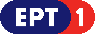 	Πρόγραμμα ΕΡΤ2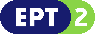 	Πρόγραμμα ΕΡΤ3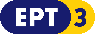 Πρόγραμμα ΕΡΤ Sports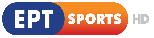 